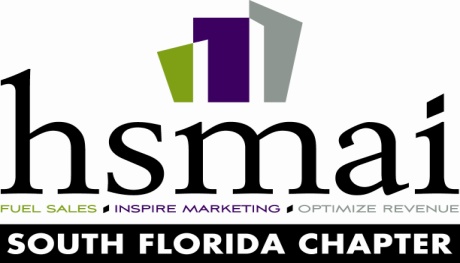 DR. PETER RICCI HSMAI SOUTH FLORIDA SCHOLARSHIPPROGRAM DESCRIPTIONThe HSMAI South Florida Chapter has established a Scholarship Program to assist students who are pursuing a career in hospitality Sales and Marketing, General Hospitality Management or Revenue Management.  Scholarships will be awarded based on merit in two categories.Students enrolled in a full-time Baccalaureate/Graduate Degree Candidate category at an accredited hospitality tourism program at a college or university located in Miami-Dade, Broward, Palm Beach, Collier, or Lee counties.Students enrolled in a part-time program (as stated above) or pursuing an Associate’s Degree from an accredited hospitality tourism program at a college or university located in Miami-Dade, Broward, Palm Beach, Collier, and Lee counties.Upon award of the scholarship, the student may decide to either have the funds directly forwarded to the educational institution to be used toward their tuition for the following semester or the award may be used to purchase books, supplies and/or toward room and board.  For the latter, receipts must be submitted to the HSMAI South Florida Chapter in order to redeem the award amount.  Award amounts issued will be a minimum of $2,000.00.  A one-year “student member” membership will also accompany scholarship award.ELIGIBILITY CRITERIAAccepted as a Freshman or currently enrolled as a student in a hospitality curriculum, pursuing a degree (as detailed in the Program Description)An intention to pursue a career in hospitality sales and marketing, management or revenue managementMust be willing to dedicate a minimum of 10 hours within the calendar year to either the HSMAI South Florida Student Chapter or the HSMAI South Florida Chapter. Good academic standing of a minimum of 2.8 GPAAPPLICATION REQUIREMENTSCompleted application formTranscript from current college/university of high schoolTwo recommendation lettersCurrent resumeOne personal essay, either written (minimum of 500 words) or as a creative expression (video, photo montage or art mosaic)Deadline: Must be received by June 30, 2019.  No extensions will be granted.  The winners will be announced on July 31, 2019.To review applications, a panel of judges will be convened from the following areas: Members in good standing from the South Florida HSMAI South Florida Chapter, educational staff members from eligible hospitality area programs, area hotel executives.  Judges will consider the following when reviewing each application:Grade point averageIndustry-related work experienceExtracurricular involvementInvolvement in HSMAIResponses or creativity to essay submittalRecommendationsSend completed applications to: HSMAI South Florida ChapterScholarship Committee c/o Diane Levine-Benjamin Email: hsmaisouthflorida@gmail.com 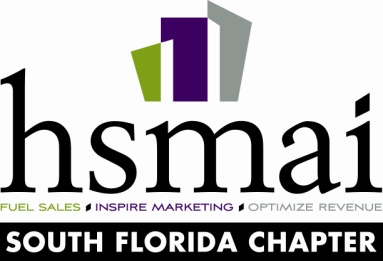 DR PETER RICCI HSMAI SOUTH FLORIDA SCHOLARSHIPSCHOLARSHIP CRITERIAPERSONAL ESSAYSEach essay should be double-spaced and typed on separate pages. Please limit each essay to one or two pages (A minimum of 500 words). Or, the following may be submitted in lieu of a written essay: video (not to exceed 2 ½ minutes in length), photo montage or art mosaic.With all of the above, please ensure that the following questions are answered in some fashion:Discuss your interest in the hospitality industry and your career goals.Discuss those personal characteristics you feel will enable you to succeed in reaching these goals.Describe a situation in which you faced a challenge or were in a leadership role, including how you dealt with the situation and its outcome.COMPLETED APPLICATION FORM AND CURRENT RESUMEApplication form must be completed, dated and signed by the applicant.  Resumes should contain the following: College or university that you are or will be attending and your major. In addition, please describe any academic accomplishments not reflected in your academic course history.Work history with employment dates and average hours worked per week.Extracurricular activities including any special honors or awards, leadership positions, and average hours involved per week.Any involvement you may have had in HSMAI, including attendance at HSMAI chapter or national eventsRECOMMENDATIONSTwo completed recommendation forms are to be included with each application. Preferably, one should be from a college or high school instructor, and one from a work manager or supervisor from either an employer or a volunteer position that you recently held. The recommendation forms are included with this application. Additional recommendations will not be considered.The applicant should type his/her name, sign the recommendation form and give the form to each evaluator. The evaluator should place the completed recommendation in a sealed envelope and return it to the applicant. These are to be included in the application envelope. It is the applicant's responsibility to include these recommendations with his/her application.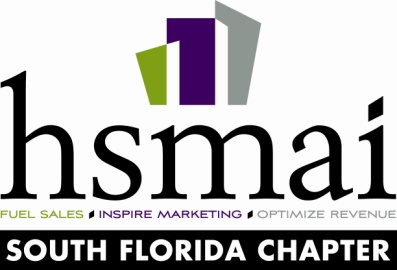 DR. PETER RICCI HSMAI SOUTH FLORIDA SCHOLARSHIP APPLICATION FORM_____I am applying for an Associate Degree Scholarship_____I am applying for a Baccalaureate Degree Scholarship_____I am applying for a Graduate Degree ScholarshipPERSONAL INFORMATIONName: 	Last Name 			First Name 			Middle InitialAddress: 		Street AddressCity: 					State: 			ZIP Code:College or University enrolled in for 2019-2020:GPA*: ____________________________________ (*Current College GPA or if applying as Freshman please use cumulative weighted H.S. GPA)Credits earned to date: Expected Graduation Date: Telephone: E-mail Address: Are you currently a student member of the Hospitality Sales & Marketing Association International?(HSMAI):  Yes  NoGiven the July 31, 2019 notification date, I would like to be notified at:  Home  SchoolRESUMEAttach a current resume that includes:College or university that you are or will be attending and your major. In addition, please describe any academic accomplishments not reflected in your academic course history.Work history with employment dates and average hours worked per week.Extracurricular activities including any special honors or awards, leadership positions, and average hours involved per week.Any involvement you may have had in HSMAI, including attendance at HSMAI chapter or National events